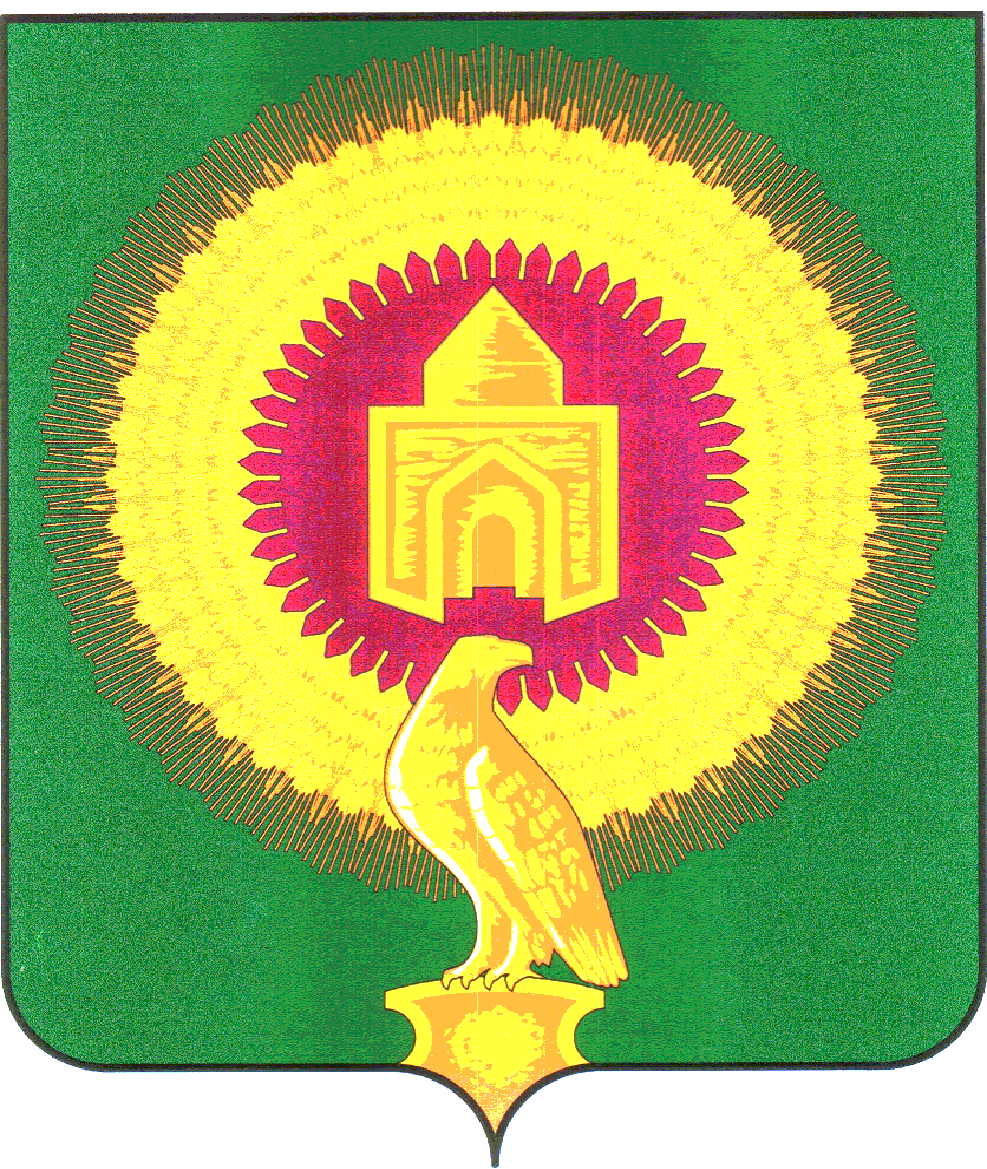 СОВЕТ ДЕПУТАТОВНОВОУРАЛЬСКОГО СЕЛЬСКОГО ПОСЕЛЕНИЯВАРНЕНСКОГО МУНИЦИПАЛЬНОГО РАЙОНАЧЕЛЯБИНСКОЙ ОБЛАСТИРЕШЕНИЕот 08 декабря 2022 года 	№ 27О внесении изменений вРешение Совета депутатовНовоуральского сельского поселенияВарненского муниципального районаЧелябинской областиот 10.11.2022 года № 20В соответствии с частью 4 статьи 15 Федерального закона от 06.10.2003 года № 131-ФЗ «Об общих принципах организации местного самоуправления в Российской Федерации», Решения Совета депутатов Новоуральского сельского поселения от 09.09.2020 года № 32/1 «Об утверждении Порядка заключения соглашений между органом местного самоуправления Новоуральского сельского поселения и органами местного самоуправления Варненского муниципального района о передаче осуществления части полномочий по решению вопросов местного значения», Устава Новоуральского сельского поселения, Совет депутатов Новоуральского сельского поселенияРЕШАЕТ:1. Изложить Приложение 1 к Решению Совета депутатов Новоуральского сельского поселения Варненского муниципального района Челябинской области от 10.11.2022г. № 20 «О принятии части полномочий по решению вопросов местного значения от Варненского муниципального района на 2023 год» в новой редакции, согласно Приложения к настоящему Решению.2. Контроль за исполнением настоящего Решения возложить на главу Новоуральского сельского поселения Е.Н.Якимец.3. Настоящее Решение вступает в силу со дня его подписания и обнародования.Глава Новоуральского сельского поселения	______________	Е.Н.ЯкимецПредседатель Совета депутатов	______________	И.А.ЗахароваПриложениек решению Совета депутатовНовоуральского сельского поселенияВарненского муниципального районаЧелябинской областиот 08 декабря 2022 года №27 Финансирование принимаемых полномочий(тыс.рублей)№ п\пНаименование муниципального образованияПринимаемые полномочия в соответствии с № 131-ФЗ от 06.10.2003 г.Принимаемые полномочия в соответствии с № 131-ФЗ от 06.10.2003 г.Принимаемые полномочия в соответствии с № 131-ФЗ от 06.10.2003 г.Принимаемые полномочия в соответствии с № 131-ФЗ от 06.10.2003 г.№ п\пНаименование муниципального образованияп.4 ч.1 ст.14п.5 ч.1 ст.14п.6 ч.1 ст.14п.22 ч.1 ст.141Варненский муниципальный район1960,212768,8137,4733,43